Чтобы празднование новогодней ночи не омрачилось неприятными последствиями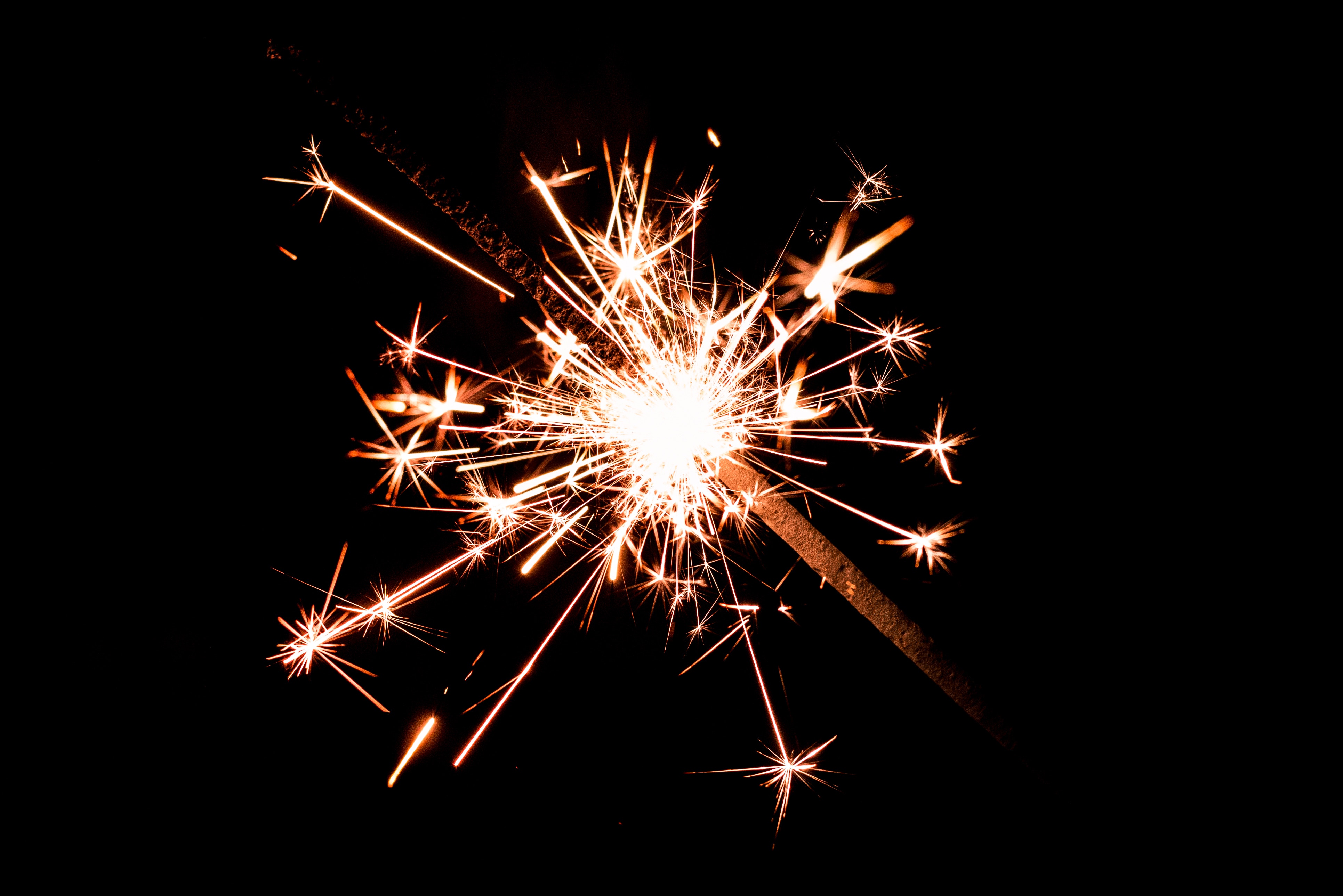 До наступления Нового года остаются считанные дни. Не секрет, что в преддверии праздников бенгальские огни пользуются большим спросом у населения. Но чтобы празднование новогодней ночи не омрачилось неприятными последствиями, стоит соблюдать меры предосторожности, уделяя пожарной безопасности особое внимание. 1. Ни в коем случае не поджигайте бенгальские огни вблизи ёлок и других деревьев, мишуры, штор, в помещении рядом с тканями и т.д. Это может обратиться большой бедой! 2. Не допускайте к бенгальским огням детей! 3. Помните, что детям в возрасте до 14 лет запрещается использовать бенгальские огни самостоятельно. 4. Поджигайте изделия только держа их на вытянутой руке, никогда не поднося поближе к глазам. 5. Строго запрещено поджигать изделия повторно, даже если "огонёк" погас сразу. Изделие может оказаться некачественным и при повторном поджигании разбрасывать вокруг себя огненные "капли". 6. Использованные изделия нельзя выбрасывать сразу же в мусорное ведро с бумагой и тому подобными горючими материалами - сначала следует затушить изделие снегом, водой или землей.